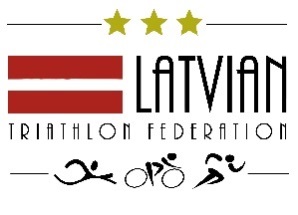 Latvijas Triatlona federācija, Vienotais Reģ. Nr. 40008024242,Ganību dambis 25d, Rīga, LV-1005, Latvija, Tālr. +371 29676719RīgāBIEDRĪBAS “LATVIJAS TRIATLONA FEDERĀCIJA” VALDES SĒDES PROTOKOLS2021. gada 15. jūlijs                                                                     		  Nr.7/2021Biedrības “Latvijas Triatlona Federācija” (turpmāk – LTF) Valdes sēde norisinās attālināti, videokonferences režīmā, Zoom platformā.Sēdes sākums plkst. 10:00. Protokolē LTF Prezidents : Aigars Strauss / Darba kārtība:Valdes sēdes protokola apstiprināšana			A. Strauss LTF stratēģija 2021 -2022-2024 				A. StraussJūlijs finanses							A. StraussStarptautisko sacensību apmeklējums un finansējums	A. StraussRīgas Triatlons 2021						A. StraussApkārtraksts							S.Strakša Valdes locekļa kandidāta R.Veinberga  atteikums		A. ZariņšInformācija / dažādi						VisiNākošās Valdes sēdes datums orientējoši  12.08.2021	A. StraussAigars Strauss:   Valdes sēde ir lemttiesīga, jo piedalās 5 Valdes locekļi. SAPULCEPar 11.06.2021. Valdes sēdes protokola apstiprināšanuA. Strauss: informē, ka protokols bija izsūtīts. Iebildes nav saņemtas. Balsojam par apstiprināšanu.Tiek saņemts ierosinājums, ka protokola īso versiju ievietot ne vēlāk kā 7 darbu dienu laikā no Valdes sēdes.Balsojums:   Visi par  (Par:5; Pret:0)Valde pieņem zināšanaiBalsojums:  Pieņemts zināšanai.LTF stratēģija 2022 – 2024 	A. Strauss: informē, ka līdz nākošajai Valdes sēdei tiks sagatavots uzmetums par stratēģijas izstrādes plānu.Valde pieņem zināšanaiFinanses par aprīli , plāns uz maiju, budžets	A. Strauss: informē, ka nosūtīta atskaite par finanšu plūsmām un plānotajiem izdevumiem. Plānotie izdevumi jūnijā bija 8556 Euro , bet pēc fakta 13241 Euro. Valde pieņem zināšanaiStarptautisko sacensību apmeklējums un finansējums		A. Strauss: informē, ka nākošās starptautiskās sacensības, kurās piedalīsies Latvijas pārstāvji notiek Čehoslovākijā un Ungārijā. Čehoslovākijā Latviju pārstāvēs Artūrs Liepa, bet Kristiāna Maskava Ungārijā.Tiek balsots par dalības maksas segšanu K. Maskavai.Balsojums:   Visi par (Par:5; Pret:0)A. Strauss: informē, ka jāplāno arī Latvijas sportistu starts Edmontonā, kas notiks no 2021. gada  17. augusta līdz 22. augustam. A. Zariņš: informē, ka praktiski braukt varētu tikai Artjoms Gajevskis un Daniela Leitāne.Valde pieņem zināšanaiRīgas Triatlons 2021	A. Strauss: informē aktuālajiem un organizatoriskajiem jautājumiem saistībā ar Rīgas Triatlonu 2021Valde pieņem zināšanaiApkārtraksts		S. Strakša:  informē, ka apkārtraksts . Ir labas atsauksmes un jāturpina.Balsojums: Pieņemts zināšanai Balsojums:  Visi par .Valdes loceklisZariņš: informē izmaiņām Valdes sastāvā. Kārlis Kalniņš ir attiecies no  Valdes locekļa amata. . Nākošais kandidāts ar lielāko balsu skaitu kopsapulces valdes vēlēšanās bija Raivis Veinbergs. R, Veibergam tika nosūtīta oficiāla vēstule. Saņemts arī oficiāls atteikums no R. Veinberga kļūt par LTF Valdes locekli.Valde pieņem zināšanaiDažādi :A. Strauss: informē, ka Gustava Vīksnas tētis izrādījis interesi darboties Vecāku komitējā. Valde pieņem zināšanaiPar nākošo Valdes sēdiA. Strauss: informē, ka nākošā Valdes sēde  varētu notikt 12.08.2021. plkst. 14.00 attālināti, Zoom platformā vai arī pēc iespējamā MK regulējuma.Valde pieņem zināšanaiValdes sēdes darba kārtība ir izskatīta, un valdes sēde tiek slēgta plkst. 12:00Protokolisti:								Aigars StraussLTF prezidents:							Aigars StraussValdes sēdē piedalās:1.LTF prezidents, Valdes loceklis - Aigars Strauss2.Valdes locekļi:  Arvīds Zariņš, Igors Gucanovičs, Anatolijs Levša , Māris Liepa, Evita Leitāne. 3. Pieaicinātie:  Sintija Strakša 